Daily Maintenance Scanned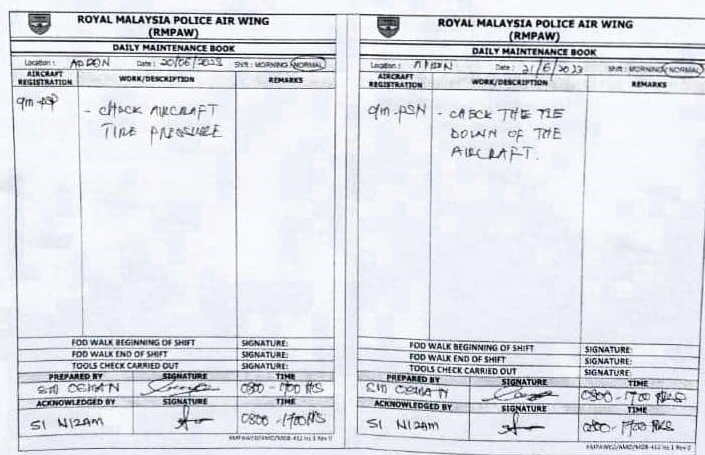 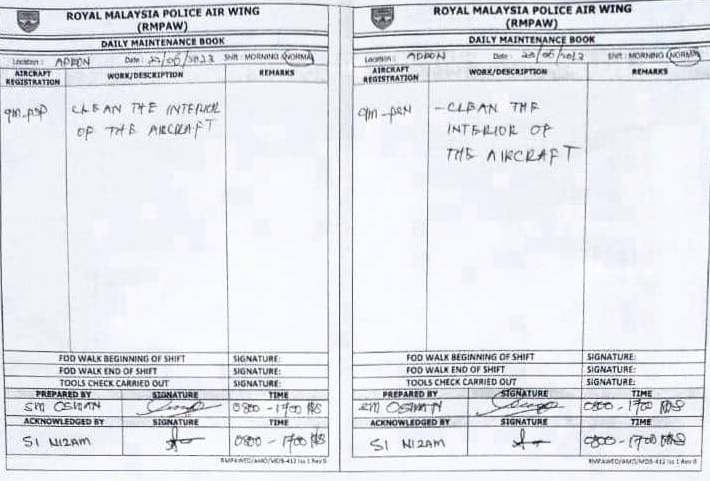 